ODZNAKA TURYSTYCZNA „100 SCHRONISK NA 100 LECIE PTTS BŚ“ 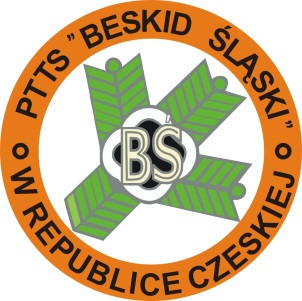 100 na 100DATAWYCIECZKASTEMPELDATAWYCIECZKASTEMPEL